РЕПУБЛИКА СРБИЈА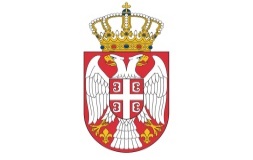 ОПШТИНА АРАНЂЕЛОВАЦКомисија за подршку талентованим ствараоцима, наставницима, и професорима, ђацима генерације основних и средњих школа  општине АранђеловацПРИЈАВНИ ОБРАЗАЦза Јавни позив за доделу новчане награде за изузетно стваралаштво од значаја за општину Аранђеловац за 2021/2022. годинуИме и презиме _________________________________________________________________Адреса _______________________________________________________________________Телефон ______________________________________________________________________Опис пријаве за Јавни позив _______________________________________________________________________________________________________________________________________________________________________________________________________________________________________________________________________________________________Награде и остварени успеси ________________________________________________________________________________________________________________________________________________________________________________________________________________________________________________________________________________________________У Аранђеловцу, 							Подносилац пријавеДана _________2022.године					_______________________